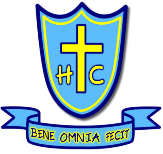 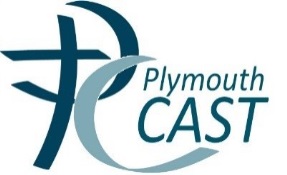 Therefore, as a pupil of our school, I will try to:- Attend school regularly and on time.Wear school uniform and bring all the equipment I need every day.Take care of all school equipment and help maintain Holy Cross School as a pleasant place to work/play in.Try my best as work and at play.Share my feelings honestly and politely and show consideration for others in school.Ask for support / advice when necessary.Behave sensible so that we can be happy and safe as we learn. Try to think of myself and take responsibility for my actions.Observe all school rules and treat everyone with the respect they de- serve.Be kind, obedient, friendly and polite at all times.Signed………………………………………………………The community of Holy Cross Catholic Primary School at all times attempts to serve as a witness to the Catholic faith in Jesus Christ.We believe that parents are the first and foremost educators of their children and that we are called to support them in their God given task. Each child is valued and encouraged to achieve human wholeness – spiritually, morally, emotionally and academically in a happy, secure Christian environment.We will always do our best to provide the best possible education for every child.‘Act justly, love tenderlyand walk humbly with your God’Therefore, as a parent in our school, I/we will try to:-See that my child attends school regularly arrives on time (by 8.50 am.) and iscollected on time.Ensure that my child wears school uniform and has appropriate PE kit as outlined in the prospectus.Inform the school of any concerns or problems that might affect my child’s work or behaviour.Support the Christian values of the school community.Give my child opportunities for home learning and support homework from school.Accept responsibility for my child’s behaviour at school and support the school                         policies and guidelines for behaviour.Attend termly parents evenings and discussions about my child’s progress.Contact the school on their first day of my child’s absence and provide a note of explanation when my child returns.Encourage my child to be enthusiastic about learning and to enjoy school.Encourage my child to show kindness and consideration to others.Talk to my child about their experiences in school and encourage them to do their best.Attempt to support the Catholic community and the school governors in theirresponsibilities for maintaining the school buildings in good repair.Give permission for my child to participate in local visits during school hours.Give permission for my child to receive medical attention should it be deemed                          necessary by a member of staff.Understand the need to park carefully to ensure the safety of all our children.	Signed (Parent/Guardian) ……………………………………………….Therefore, as a school, we will:-Provide a friendly welcome to your child and a secure stimulating, Christian environment in which to learn.Ensure that your child is valued for who he/she is and helped to makegood progress in their spiritual, moral, emotional and academicdevelopment.Treat your child with the dignity and respect he/she requires,encouraging them to full human wholeness.Demonstrate our faith and our school foundation in the teaching of Jesus Christ, by what we teach and the way we live and worship in school.Do our best to provide the best possible education we can for your child and enthusiastic teaching rooted in our beliefs, our values and our skills.Provide you with information about your child’s progress and provideyou with opportunities to talk with teachers.Keep you well informed about school policies and activities through regular letters and newsletters.Set, mark and monitor homework suitable to your child’s needs. Send home an annual report of your child’s progress.Contact you if there is a problem with your child’s attendance or punctuality.Inform you of any concerns regarding your child’s behaviour, work or health.Listen and respond promptly to concerns.